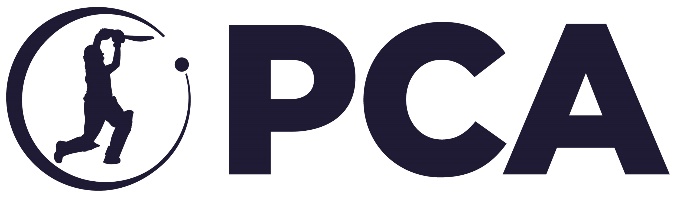 APPLICATION FORMCONFIDENTIALThis form is intended to enable you to give information about yourself to assist in the PCA’s initial assessment of your suitability for employment. It will also be used as a basis for discussion if you are invited for interview.If you need more space to enter your details, or wish to give additional information, please use a separate sheet.Vacancy detailsPosition applied for PERSONAL DEVELOPMENT MANAGER SOUTH  WEST REGIONPersonal detailsSurname:                                                                       First name(s):Address:Postcode: E-mail:Home telephone no:                                                      Mobile telephone no:With discretion, may we contact you at work?Work telephone no:Education DetailsSchool/collegeSubject (s)                                                                                              Result/Grades	Academic/ProfessionalSubject (s)                                                                                             Result/GradesOther training courses attendedSubject (s)                                                                                           Result/Grades		Membership of professional bodiesMembership detailsEmployment detailsPlease detail your most recent employment first. This can include any unpaid or voluntary work that you may have undertaken.Employer:                                                                      From/To (mth/yr):Address:Type of business:Post held:                                                                     Salary/main benefits:Duties & responsibilities: Employer:                                                                      From/To (mth/yr):Address:Type of business:Post held:                                                                     Salary/main benefits:Duties & responsibilities: Employment details continuedEmployer:                                                                      From/To (mth/yr):Address:Type of business:Post held:                                                                     Salary/main benefits:Duties & responsibilities: Employer:                                                                      From/To (mth/yr):Address:Type of business:Post held:                                                                     Salary/main benefits:Duties & responsibilities: Experience/Skills/Additional InformationPlease state how your experience to date makes you a suitable candidate for the post.  Where possible please provide examples relating to any previous experience and knowledge gained through paid or unpaid employment, education or leisure interests.  If necessary please continue on separate sheets.ReferencesPlease give details of two employment referees, one of whom should be your present or most recent employer.Your current employer will only be contacted with your prior agreement.Name:                                                                            Name:Position:                                                                         Position:Organisation:                                                                 Organisation:Address:                                                                         Address:Telephone no:                                                              Telephone no:How soon would you be able to start new employment?Rehabilitation of Offenders Act 1974  Have you ever been convicted of a criminal offence other than a traffic offence or spent convictionunder the Rehabilitation of Offenders Act 1974?	…YES/NO…	  If so, please give details: A conviction will not necessarily be a bar to your obtaining a position.I confirm that the information given by me on this form is correct to the best of my knowledge. I understand that if any information is later discovered to be incorrect this may result in the termination of any agreement made between PCA and myself.Signed:		Date:	PCA EQUAL OPPORTUNITIES MONITORING FORMPCA promotes a policy of equality of opportunity to ensure that people are selected for employment on the basis of their suitability and are treated fairly regardless of race, sex, marital status, disability, age, creed or any other aspect not related to job performance.This form is not used for selection purposes but as a mechanism to monitor and evaluate advertising responses and recruitment decisions made.  Please help us by completing it.Name:Position applied for:How did you hear about this vacancy? Are you:Male				Female	Single   				Married	Widowed				Divorced/separated	Are you:Black African			Pakistani	Black Caribbean			Bangladeshi	Black Other				Indian	Other Asian/Chinese		White	Other (please specify):Age range:16-19  		20-29   	30-39	40-49  		50-59   	60+	Do you consider yourself to have a disability?Do you require any special facilities when attending interview?